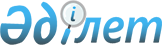 О признании утратившими силу некоторых решений Бурабайского районного маслихатаРешение Бурабайского районного маслихата Акмолинской области от 15 января 2016 года № 5С-51/3      В соответствии со статьей 6 Закона Республики Казахстан от 23 января 2001 года "О местном государственном управлении и самоуправлении в Республике Казахстан", со статьей 40 Закона Республики Казахстан от 24 марта 1998 года "О нормативных правовых актах", Бурабайский районный маслихат РЕШИЛ:

      1. Признать утратившими силу следующие решения Бурабайского районного маслихата:

      1) "О повышении ставок земельного налога на не используемые в соответствии с земельным законодательством Республики Казахстан земли сельскохозяйственного назначения Бурабайского района" от 3 марта 2015 года № 5С-40/1 (зарегистрировано в Реестре государственной регистрации нормативных правовых актов № 4744, опубликовано 23 апреля 2015 года в районной газете "Бурабай", 23 апреля 2015 года в районной газете "Луч");

      2) "Об утверждении процентов повышения (понижения) базовых ставок земельного налога на земельные участки города Щучинска, населенных пунктов и земли сельскохозяйственного назначения Бурабайского района" от 6 января 2015 года № 5С-38/3 (зарегистрировано в Реестре государственной регистрации нормативных правовых актов № 4635, опубликовано 12 февраля 2015 года в районной газете "Бурабай", 12 февраля 2015 года в районной газете "Луч").

      3) "О внесении изменений в решение Бурабайского районного маслихата от 06 января 2015 года № 5С-38/3 "Об утверждении процентов повышения (понижения) базовых ставок земельного налога на земельные участки города Щучинска, населенных пунктов и земли сельскохозяйственного назначения Бурабайского района" от 31 марта 2015 года № 5С 41/3 (зарегистрировано в Реестре государственной регистрации нормативных правовых актов № 4777, опубликовано 14 мая 2015 года в районной газете "Бурабай", 14 мая 2015 года в районной газете "Луч").

      2. Данное решение вступает в силу и вводится в действие со дня подписания.


					© 2012. РГП на ПХВ «Институт законодательства и правовой информации Республики Казахстан» Министерства юстиции Республики Казахстан
				
      Председатель
LІ (внеочередной) сессии
районного маслихата

М.Каржаспаев

      Секретарь районного маслихата

У.Бейсенов
